Итоги онлайн семинара-тренинга по технологии поиска работы для выпускников филиала ГБПОУ КК “Славянский сельскохозяйственный техникум”В соответствии с пунктом “в” Перечня поручений по итогам обращения Президента Российской Федерации к гражданам России от 8 июля 2020 г. № Пр-1081 разработан проект Комплекса мер по восстановлению численности занятого населения Краснодарского края к концу 2021 года до уровня 2019 года, включающий мероприятия по трудоустройству выпускников образовательных организаций.В этих целях ГКУ КК “Центр занятости населения Темрюкского района” в рамках проекта “Карьерные возможности. Выпускник – 2021” 25 февраля провел онлайн семинар-тренинг по технологии поиска работы для выпускников филиала ГБПОУ КК “Славянский сельскохозяйственный техникум”,  в котором приняли участие 17 выпускников.В ходе мероприятия ребятам рассказали, как ставить перед собой профессиональные цели, составлять конкурентоспособное резюме, готовиться к прохождению собеседования, искать и находить работу. 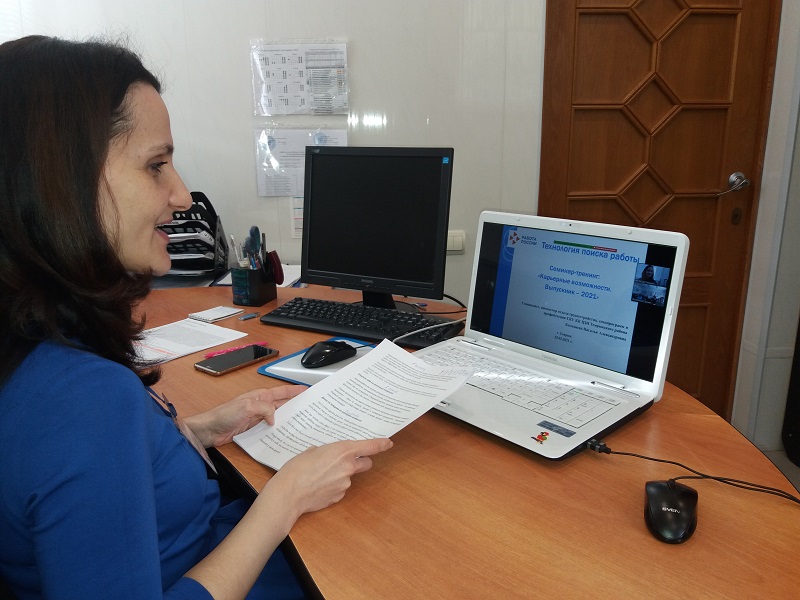 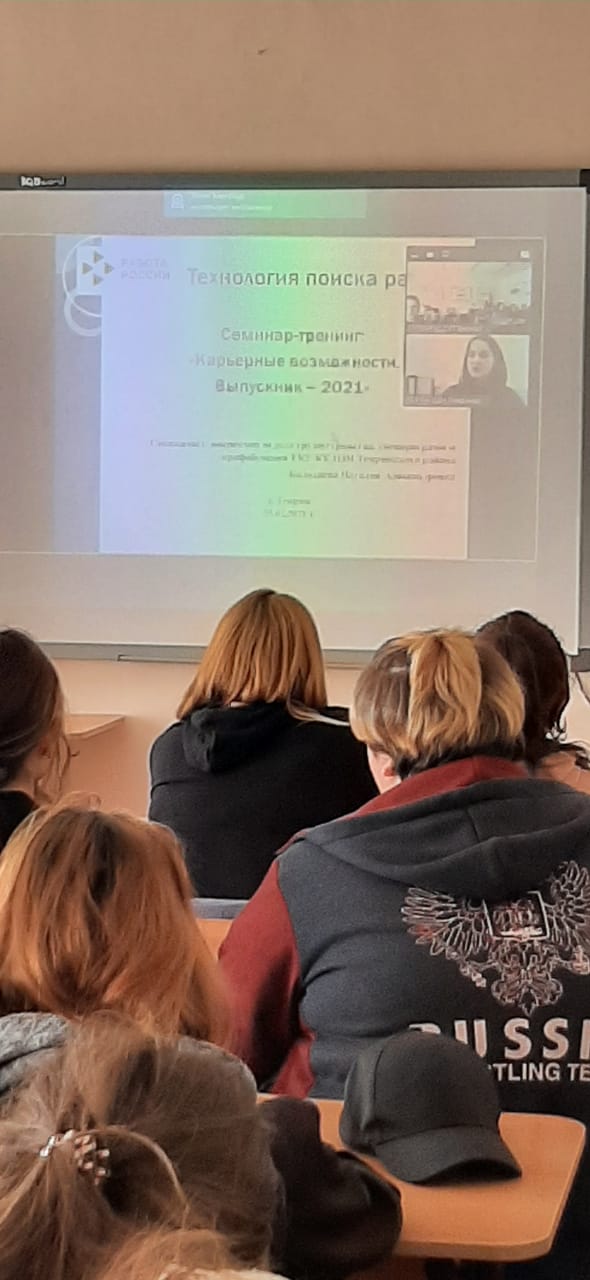 